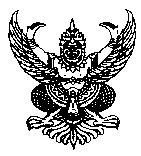 ประกาศองค์การบริหารส่วนตำบลจอหอ    เรื่อง   สอบราคาจ้างเหมาโครงการก่อสร้างภายในเขต อบต. จอหอ  จำนวน  5  โครงการ       -----------------------------		ด้วย  องค์การบริหารส่วนตำบลจอหอ  มีความประสงค์จะสอบราคาจ้างเหมาโครงการก่อสร้างภายในเขต องค์การบริหารส่วนตำบลจอหอ  จำนวน  5  โครงการ  ประกอบด้วย  1  โครงการซ่อมแซม-ปรับปรุงถนนลาดยาง  ถนนรัตนภิธาน  หมู่  10  บ้านหนองออก งานขุดรื้อ-ซ่อมผิวจราจรโดยปูแอสฟัลท์คอนกรีตพื้นที่รวม  506  ตารางเมตร  งานเสริมผิวจราจรโดยปูแอสฟัลท์คอนกรีตพื้นที่รวม  102  ตารางเมตร    พร้อมป้ายโครงการตามแบบที่ อบต. จอหอ กำหนด จำนวน  1  ป้าย  ราคากลาง  388,400   บาท 2 โครงการก่อสร้างถนน  คสล.  ซอย  2  หมู่  7  บ้านบึงทับช้าง  ขนาดกว้าง  6.00  เมตร  หนา  0.23  เมตร  ระยะทาง  23  เมตร  พื้นที่  คสล. ไม่น้อยกว่า  140  ตารางเมตร  ดินถมบดอัดแน่นไม่น้อยกว่า  96  ลูกบาศก์เมตร  ไหล่ทางหินคลุกบดทับแน่น  กว้างข้างละ  0.50  เมตร   พร้อมป้ายโครงการตามแบบที่   อบต. จอหอ  กำหนด จำนวน  1  ป้าย  ราคากลาง   164,500   บาท  3 โครงการก่อสร้างถนนหินคลุก  ซอยนายผจญ  หมู่  11  บ้านกรูด  ขนาดกว้าง  3.00  เมตร  หนา  0.15  เมตร  ระยะทาง  255  เมตร  ดินถมสูงเฉลี่ย  0.20  เมตร   พร้อมป้ายโครงการตามแบบที่ อบต. จอหอ กำหนด  จำนวน  1  ป้าย  ราคากลาง   178,900   บาท  4 โครงการปรับปรุงถนนโดยลงหินคลุก  ซอย  6  หมู่  7  บ้านบึงทับช้าง  ขนาดกว้าง  4.00  เมตร  หนา  0.10  เมตร  ระยะทาง  370  เมตร   พร้อมป้ายโครงการตามแบบที่ อบต. จอหอ กำหนด  จำนวน  1  ป้าย  ราคากลาง   184,600   บาท  5 โครงการต่อเติมศาลาประชาคมพร้อมหอกระจายข่าว  หมู่  11  บ้านกรูด  ขนาดกว้าง  10  เมตร  ยาว  19.50  เมตร  พื้นที่ใช้สอยขนาด  195  ตารางเมตร  ห้องน้ำ  ขนาดกว้าง  3.00  เมตร  ยาว  5.00  เมตร  พื้นที่ใช้สอยขนาด  15  ตารางเมตร   พร้อมป้ายโครงการตามแบบที่ อบต. จอหอ กำหนด  จำนวน  1  ป้าย  ราคากลาง   1,000,000   บาท  พร้อมป้ายโครงการตามแบบที่  อบต. จอหอ   โดยองค์การบริหารส่วนตำบลจอหอจะดำเนินการแยกขาย  แยกยื่น  และแยกพิจารณาเป็นรายโครงการ  ผู้มีสิทธิเสนอราคาจะต้องมีคุณสมบัติ ดังนี้		ผู้มีสิทธิเสนอราคาจะต้องมีคุณสมบัติ ดังนี้			1.  เป็นนิติบุคคล  หรือบุคคลธรรมดา  ที่มีอาชีพรับจ้างทำงานที่สอบราคาดังกล่าว		2.  ไม่เป็นผู้ที่ถูกแจ้งเวียนชื่อเป็นผู้ทิ้งงานทางราชการ  รัฐวิสาหกิจ  หรือหน่วยงานบริการราชการส่วนท้องถิ่น ในขณะที่ยื่นซองสอบราคา	3. ไม่เป็นผู้ได้รับเอกสิทธิ์หรือความคุ้มกัน  ซึ่งอาจปฏิเสธไม่ยอมขึ้นศาลไทยเว้นแต่รัฐบาลของผู้เสนอราคาได้มีคำสั่งให้สละสิทธิ์ความคุ้มกัน-  2  -	4.  ไม่เป็นผู้มีประโยชน์ร่วมกันกับผู้เสนอราคารายอื่นที่เข้าเสนอราคาให้แก่  องค์การบริหารส่วนตำบลจอหอ  ซึ่ง  ณ  วันประกาศสอบราคาจ้างก่อสร้าง  หรือไม่เป็นผู้กระทำการอันเป็นการขัดขวางการแข่งขันราคาอย่างเป็นธรรมในการสอบราคาจ้างก่อสร้างครั้งนี้	5. บุคคลหรือนิติบุคคลที่จะเข้าเป็นคู่สัญญากับหน่วยงานของรัฐซึ่งได้ดำเนินการจัดซื้อ จัดจ้างด้วยระบบอิเล็กทรอนิกส์ (e-Govemment  Procurement : e-GP) ต้องลงทะเบียนในระบบอิเล็กทรอนิกส์ของกรมบัญชีกลางที่เว็บไซน์ข้อมูลจัดซื้อจัดจ้างภาครัฐ  โดยผู้ค้าต้องยื่น “แบบแสดงรายการลงทะเบียน” พร้อมแสดงเอกสารต่างๆ		6.    มีผลงานก่อสร้างประเภทเดียวกัน			- โครงการที่ 1  ในวงเงินไม่น้อยกว่า  ....194,200.. บาท			- โครงการที่ 2  ในวงเงินไม่น้อยกว่า  ......82,250... บาท			- โครงการที่ 3  ในวงเงินไม่น้อยกว่า  .......89,450.. บาท.			- โครงการที่ 4  ในวงเงินไม่น้อยกว่า  .......92,300.. บาท.			- โครงการที่ 5  ในวงเงินไม่น้อยกว่า  .....500,000.. บาท.	โดยองค์การบริหารส่วนตำบลจอหอจะทำสัญญาก็ต่อเมื่อมีงบประมาณเพียงพอ		กำหนดดูสถานที่ก่อสร้าง  ในวันที่  15 สิงหาคม 2557  ระหว่างเวลา  10.00  น.  ถึง  เวลา  11.00  น.  ณ  ที่ทำการสถานที่ก่อสร้างภายในเขต  องค์การบริหารส่วนตำบลจอหอ  และกำหนดรับฟังคำชี้แจงรายละเอียดเพิ่มเติมในวันที่  15 สิงหาคม 2557  เวลา  13.00  น.  เป็นต้นไป  ณ  ที่ทำการองค์การบริหารส่วนตำบลจอหอ  		กำหนดดูสถานที่ก่อสร้าง   ให้ผู้ซื้อหรือผู้รับแบบและรายการไปดูสถานที่ก่อสร้างเอง   โดยถือว่าผู้ซื้อหรือผู้รับแบบและรายการ   ได้ทราบสถานที่ตลอดจนปัญหาและอุปสรรคต่างๆ ดีแล้ว   ซึ่งกรณีเกิดปัญหาหรืออุปสรรคในเวลาทำงาน   จะนำมาอ้างเพื่อให้พ้นความผิดและความรับผิดชอบต่อองค์การบริหารส่วนตำบลจอหอไม่ได้	กำหนดยื่นซองสอบราคาจ้างก่อสร้าง  ตั้งแต่วันที่  8 สิงหาคม 2557  ถึง วันที่ 25 สิงหาคม 2557  ในวันและเวลาราชการ  ณ  ที่ทำการองค์การบริหารส่วนตำบลจอหอ  อำเภอเมืองนครราชสีมา  จังหวัดนครราชสีมา  ในวันที่   13 สิงหาคม 2557  จะทำการรับยื่นซองสอบราคา   ณ   ศูนย์รวมข่าวสารการซื้อการจ้างขององค์กรปกครองส่วนท้องถิ่นระดับอำเภอ  (ที่ว่าการอำเภอเมืองนครราชสีมา)  ระหว่างเวลา  08.30 น. – 16.30 น.  และกำหนดเปิดซองสอบราคาในวันที่  26 สิงหาคม 2557  ตั้งแต่เวลา  10.00  น.  เป็นต้นไป  ณ  ศูนย์รวมข้อมูลข่าวสารการจัดซื้อจัดจ้างระดับอำเภอ  อำเมืองนครราชสีมา  จังหวัดนครราชสีมา		ผู้สนใจติดต่อขอซื้อเอกสารสอบราคาโครงการที่ 1 ในราคาชุดละ  ...300...  บาท  โครงการที่  2  ในราคาชุดละ ..200...  บาท  โครงการที่  3   ในราคาชุดละ  ...200...  บาท  โครงการที่  4  ในราคาชุดละ....200....  บาท  โครงการที่  5  ในราคาชุดละ  ...500.... บาท   ได้ที่ที่ทำการองค์การบริหารส่วนตำบลจอหอ  เลขที่  105  หมู่  12  ต.จอหอ  อ.เมืองฯ  จ.นครราชสีมา  ระหว่างวันที่ 8 สิงหาคม 2557  ถึง วันที่ 25 สิงหาคม 2557 หรือดูรายละเอียดได้ที่เว็บไซต์  www.gprocurement.go.th  ของกรมบัญชีกลาง  http://joho.go.th ของ อบต.จอหอ  และเว็บไซต์ของท้องถิ่นจังหวัดนครราชสีมา  หรือสอบถามทางโทรศัพท์หมายเลข  0-4437-2079  ต่อ  14  ในวันและเวลาราชการประกาศ     ณ    วันที่    8   เดือน   สิงหาคม    พ.ศ.  ๒๕๕๗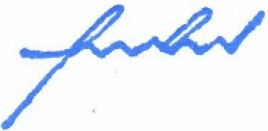 (นายบุญเทียม    ถิ่นโคกสูง)   นายกองค์การบริหารส่วนตำบลจอหอ